																														,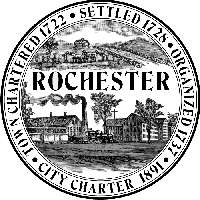 																														Planner I																										Planning Department																											City Hall – Second Floor																											31 Wakefield Street																										(603) 335-1338 Phone																										(603) 335-7585 Fax																														michelle.mears@rochesternh.net AGENDA City of HISTORIC DISTRICT COMMISSIONWednesday April 13, 2016 at 7 pmConference Room, City Hall_____________________________________________________________________Call to OrderApproval of HDC for February 10, 2016City Hall Annex Update Other Business/Non-scheduled ItemsAdjournmentPlease note:  The public is invited to attend all meetings of the Historic District Commission.  Contact the Planning Department if you have a disability requiring special provisions for your participation or if you have questions or concerns about the Historic District Commission or any planning related matters.  Additional information and documentation on the above items is available for inspection in Planning Office, which is open from 8:00 a.m. to 5:00 p.m., Monday through Friday.  This agenda, these applications, and other items are subject to errors, omissions, and change prior to final action.